	Păltiniș, Sibiu	Pensiunea Alpin 3*Cazare cu mic dejunPerioada 03.01-31.05.2022Camera single 110 lei/noapteCamera duble 198 lei.nopate Camera tripla 264 lei/noapteApartamentul 330 lei/noaptePerioada: pana la 30.09.2021Camera duble - 250 lei/noapteCamera tripla  - 350 lei/noapteApartamentul - 450 lei/noapteSingle               -  150 lei /noaptePreturile includ mic dejun și piscină​Ne asteptam oaspetii in 70 de locuri in camere si apartamente confortabile dotate cu grup sanitar, apa calda si rece, curent electric dar si lumina naturala.Peisajele care se vad dincolo de granita de sticla numita geam, sunt de-a dreptul impresionante. Modernitatea pensiunii se reflecta in dotarile standard ale camerelor (TV color cu antena proprie de satelit, internet, frigider, masute etc.) Iar odihna e garantata de paturile moi cu asternuturi curate. La nevoie (seri racoroase de vara) exista pentru fiecare pat o patura suplimentara. Dar putin probabil ca in camera sa stati foarte mult timp.Din pastravaria proprie va fac cu ochiul ager pastravi pe care va invitam sa-i “pacaliti” cu ajutorul momelilor mestesugite…Avem undite dotate cu toate accesoriile. Aveti rabdare? Atunci poftiti la pescuit!Relaxanta indeletnicire a pescuitului poate fi urmata de o pauza pe terasa noastra de 70 de locuri sau de ce nu, de o scalda in piscina cu apa albastra si limpede, adanca de pana la 2 metri.Continuam sa va surprindem punandu-va la dispozitie si o sauna cu o capacitate de opt persoane!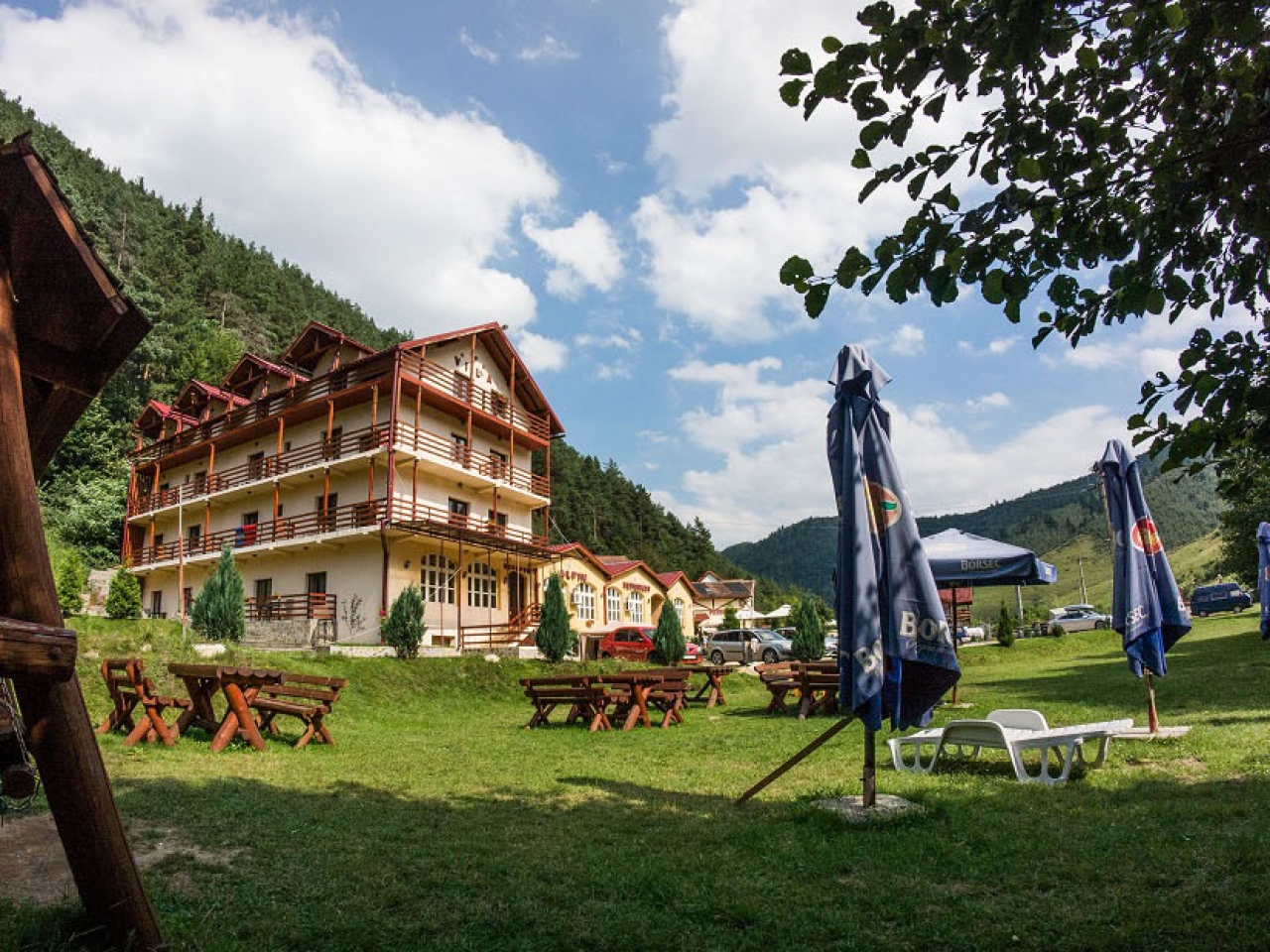 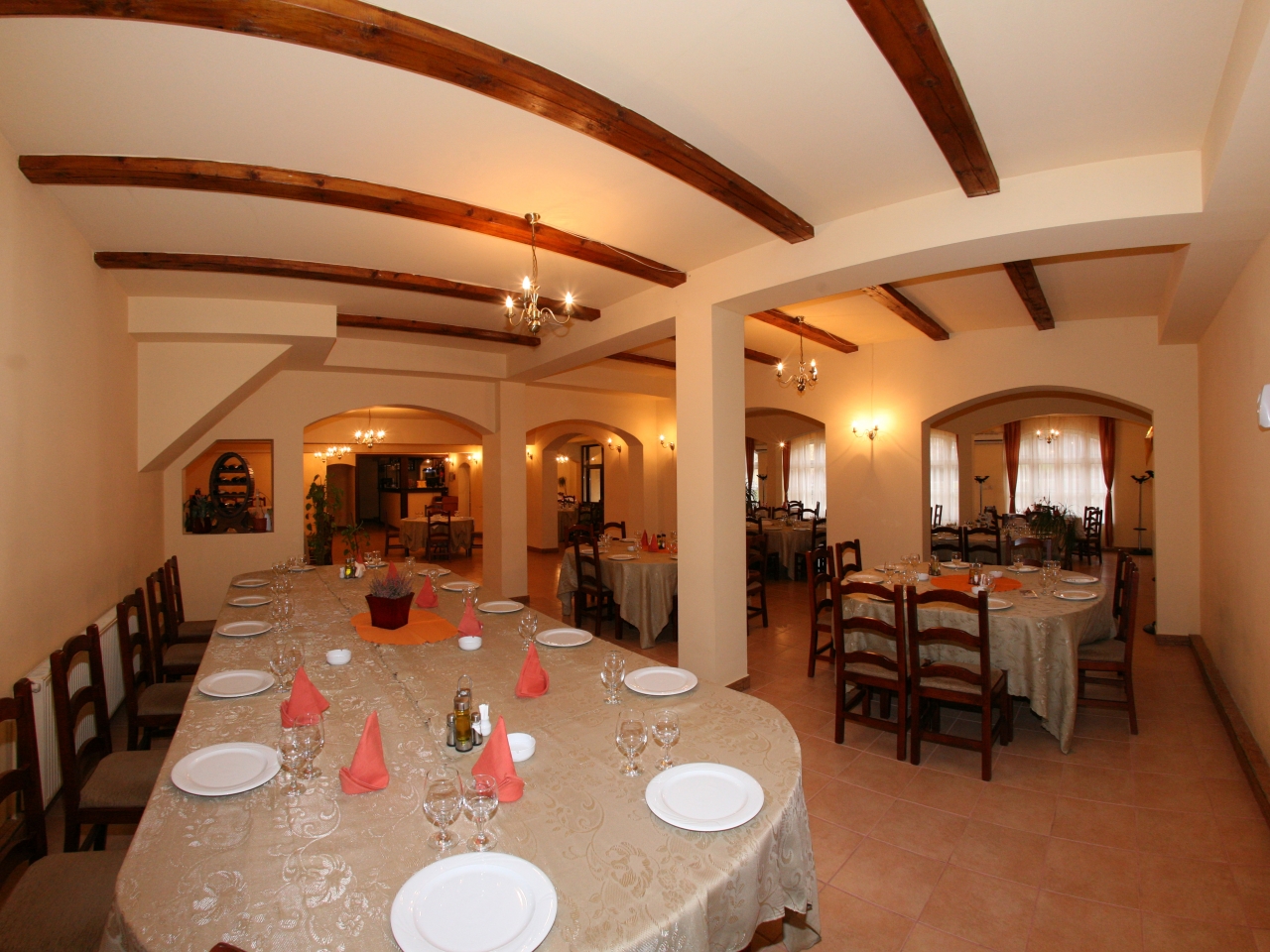 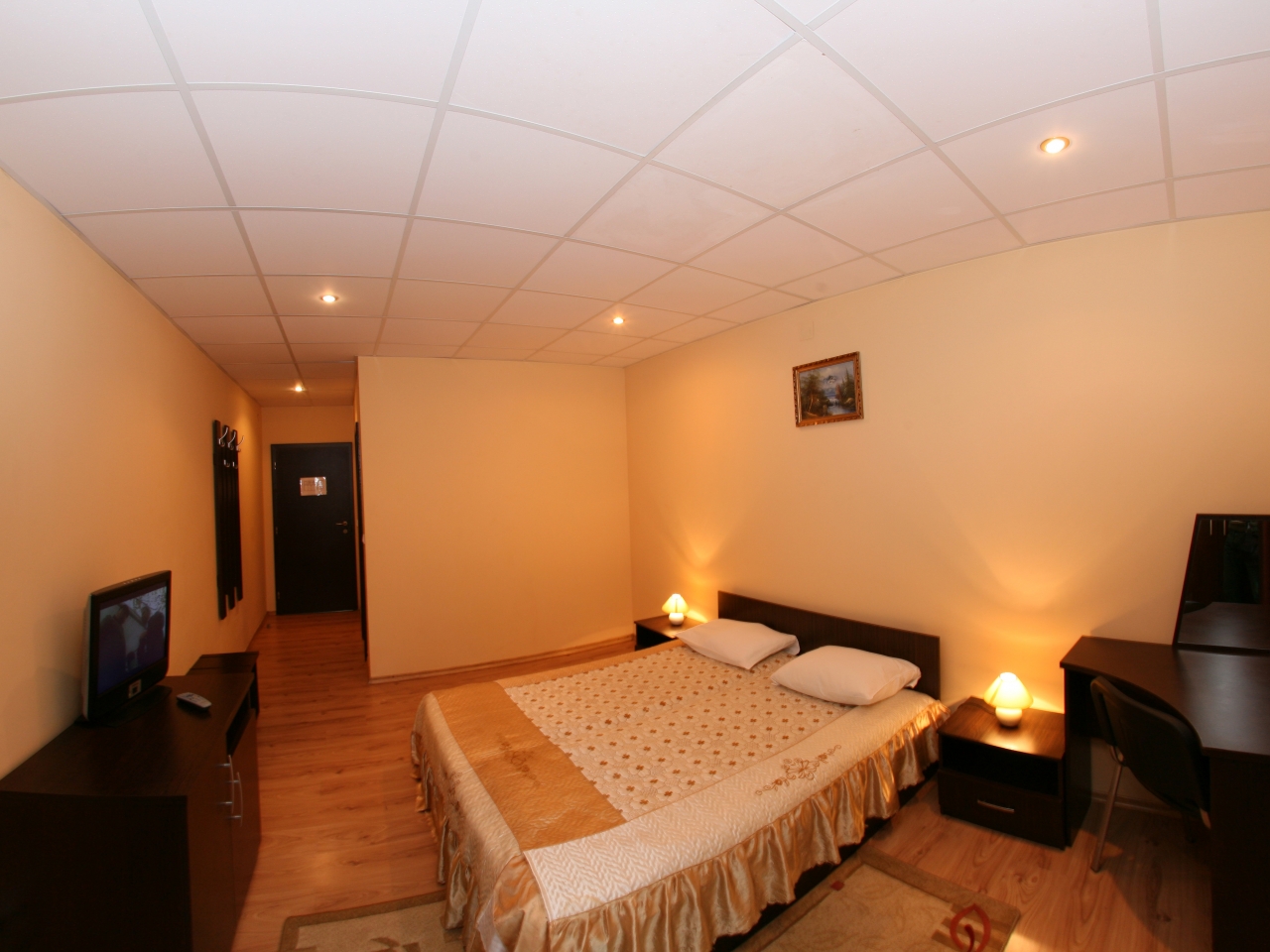 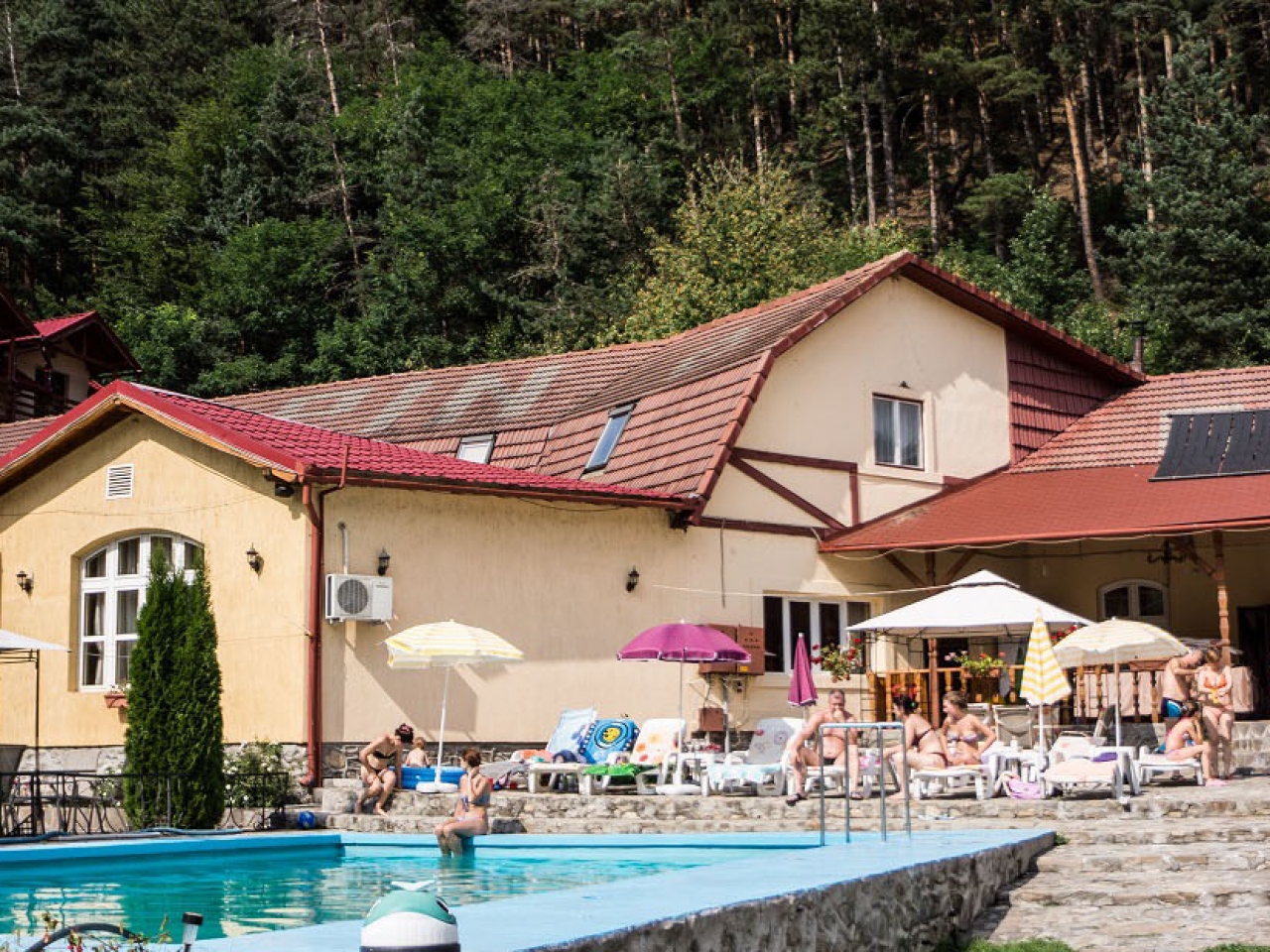 